ЧЕРКАСЬКА МІСЬКА РАДА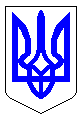 ЧЕРКАСЬКА МІСЬКА РАДАВИКОНАВЧИЙ КОМІТЕТРІШЕННЯВід 23.01.2019 № 50Про організацію громадських робіт у 2019 роціВідповідно до ст. 34 Закону України «Про місцеве самоврядування в Україні», статті 31 Закону України «Про зайнятість населення», постанови Кабінету Міністрів України від 20.03.2013 № 175 «Про затвердження Порядку організації громадських та інших робіт тимчасового характеру», розглянувши пропозиції департаменту економіки та розвитку, виконавчий комітет Черкаської міської радиВИРІШИВ:1.  Затвердити перелік роботодавців та видів громадських робіт, які будуть проводитись у 2019 році за рахунок коштів Фонду загальнообов’язкового державного соціального страхування на випадок безробіття та за рахунок коштів міського бюджету згідно з додатком.2.  Організацію громадських робіт та їх фінансування за рахунок коштів місцевого бюджету та коштів Фонду загальнообов’язкового державного соціального страхування на випадок безробіття доручити департаменту економіки та розвитку і департаменту соціальної політики Черкаської міської ради.3. Черкаському міському центру зайнятості сприяти організації та проведенню громадських робіт відповідно до затвердженого переліку роботодавців та видів громадських робіт.4.  Контроль за виконанням рішення покласти заступника міського голови з питань діяльності виконавчих органів ради Бордунос Л. І.Міський голова                                                                                    А.В. БондаренкоДодаток ЗАТВЕРДЖЕНОрішення виконавчого комітетувід ______________№_______Перелік роботодавців та видів громадських робіт, які будуть проводитись у 2019 році за рахунок коштів Фонду загальнообов’язкового державного соціального страхування на випадок безробіття та за рахунок коштів міського бюджетуДиректор департаменту економіки та розвитку                                                                                            І.І. Удод                                                  № з/пНазва підприємства,  установи, організаціїВиди громадських робіт1.Департамент соціальної політики Черкаської міської радиІнформування населення про порядок отримання житлових субсидій та робота з документами2.Комунальне підприємство «Дирекція  парків»Благоустрій, утримання в належному стані територій та роботи з екологічного захисту навколишнього середовища3.Комунальне підприємство «Центральний стадіон»Благоустрій, утримання в належному стані територій та роботи з екологічного захисту навколишнього середовища4.Комунальне підприємство «Комбінат комунальних підприємств»Благоустрій, утримання в належному стані територій та роботи з екологічного захисту навколишнього середовища6.Черкаське учбово-виробниче підприємство «УТОС» Супровід та соціальне обслуговування осіб з вадами зору, які перебувають на обліку в організації Українського товариства сліпих7.Громадська організація «Спілка батьків молоді з інвалідністю «Перспектива»Догляд за людьми з інвалідністю, супровід та соціальне обслуговування учасників заходів Операції Об’єднаних сил та їх сімей 8.Благодійна організація «Від серця до серця».Соціальне обслуговування та адаптація незахищених верств населення у т. ч. безхатченків9.Благодійна організація  «Черкаське обласне відділення благодійної організації «Всеукраїнська мережа людей, які живуть з ВІЛ/СНІД» Соціальне обслуговування та адаптація незахищених верств населення